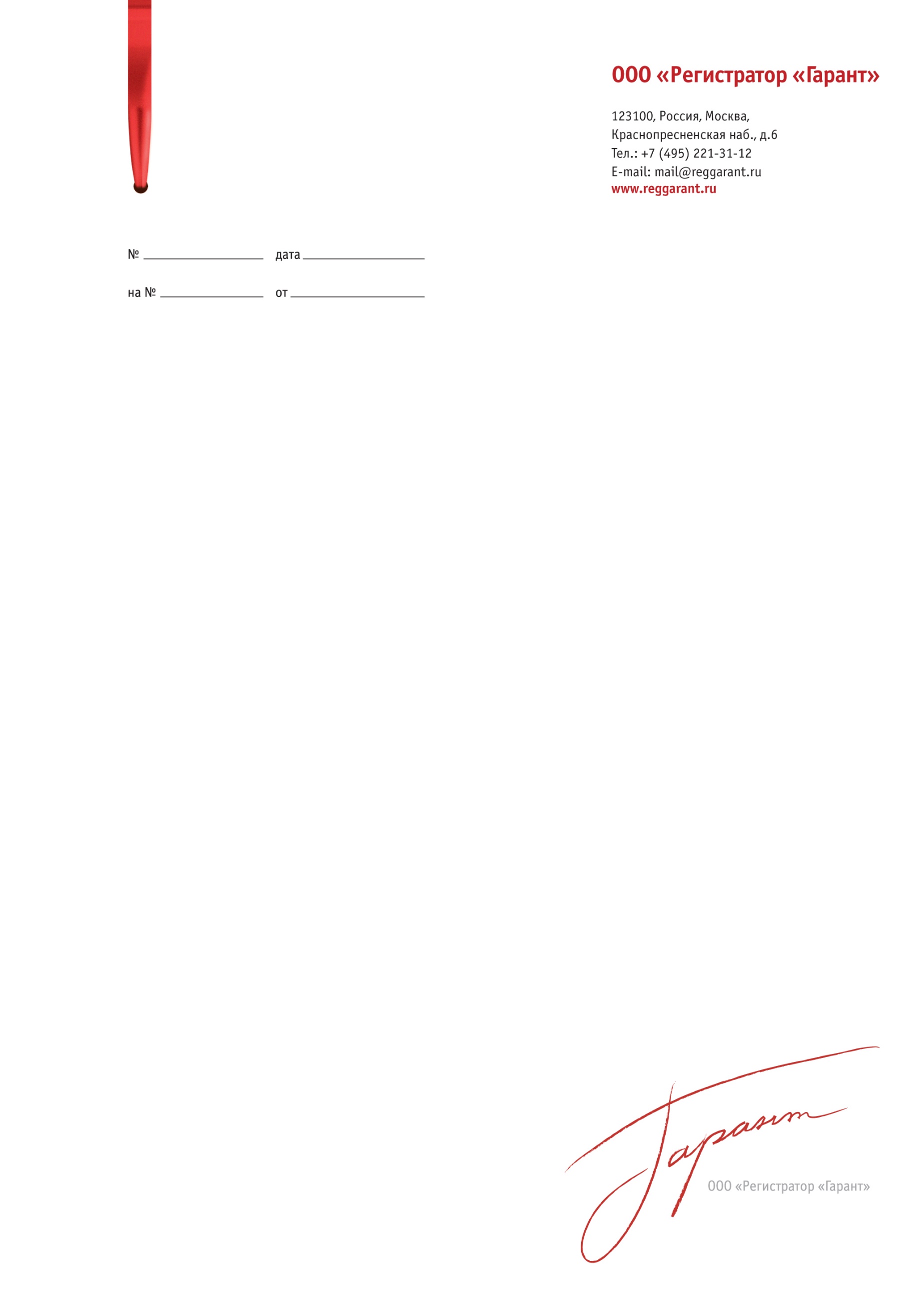 Список документов,предоставляемых в ООО «Регистратор «Гарант»при приеме реестра от Эмитента, осуществлявшего самостоятельное ведение реестра до 01 октября 2014 г. (включительно) и не обеспечившего своевременную передачу реестра акционеров реестродержателю Документы, предоставление которых допускается в виде копий, заверенных Эмитентом, объем которых превышает один лист, должны быть прошиты, пронумерованы, прошивка подписана руководителем Эмитента и скреплена печатью Эмитента.Все документы принимаются Регистратором от Эмитента по акту приема-передачи информации и документов, составляющих Реестр.№ Наименование документа Тип документа с указанием формы заверения (оригинал/копия) Формат 1. Протокол / Решение уполномоченного органа Эмитента (выписка из указанного протокола) об утверждении Регистратора и условий договора на ведение РеестраРешение / Протокол - копия, заверенная Эмитентом Выписка из протокола - оригинал Бумажный 2. Протокол / Решение уполномоченного органа Эмитента (выписка из указанного протокола) о назначении действующего единоличного исполнительного органа или решение о передаче полномочий единоличного исполнительного органа Эмитента управляющей организации/управляющему, а также:В отношении управляющей организации: документы, предусмотренные п.4 - 9, а также договор о передаче полномочий единоличного исполнительного органа, протокол (выписка) о назначении единоличного исполнительного органа управляющей организации (ЕИО УО), Анкета управляющей организации, копия паспорта ЕИО УО  (все страницы)В отношении управляющего, являющегося индивидуальным предпринимателем: Свидетельство о регистрации в качестве индивидуального предпринимателя, Договор о передаче полномочий единоличного исполнительного органа управляющему, Анкета управляющего (индивидуального предпринимателя), копия паспорта (все страницы)Решение / Протокол - копия, заверенная Эмитентом Выписка из протокола - оригинал Бумажный 3. Протокол / Решение уполномоченного органа Эмитента об избрании действующих членов совета директоров (наблюдательного совета) В случае, если совет директоров не избирался, Эмитентом предоставляется письмо о его отсутствииРешение / Протокол - копия, заверенная ЭмитентомВыписка из протокола / письмо - оригинал Бумажный 4. Устав Эмитента со всеми изменениями и дополнениями Копия, заверенная нотариально/ регистрирующим органом Бумажный 5. Свидетельство о государственной регистрации Эмитента (для обществ, зарегистрированных до 01 июля 2002 г.)Копия, заверенная нотариально/ регистрирующим органомБумажный 6. Свидетельство о внесении записи в Единый государственный реестр юридических лиц о юридическом лице, зарегистрированном до 1 июля 2002 годаКопия, заверенная нотариально/ регистрирующим органом Бумажный 7. Свидетельство о постановке Эмитента на учет в налоговом органе по месту его нахождения Копия, заверенная нотариально/ регистрирующим органом/ Эмитентом Бумажный 8. Информационное письмо либо Уведомление с сайта органа государственной статистики Копия, заверенная нотариально/Эмитентом Бумажный 9. Выписка из ЕГРЮЛ, содержащая все записи о внесении в ЕГРЮЛ сведений об Эмитенте Оригинал (в том числе, полученный посредством сети Интернет электронный файл с электронной подписью регистрирующего органа) или копия, заверенная нотариально / регистрирующим органом Бумажный/электронный 10. Доверенность в отношении должностных лиц Эмитента, которым предоставляется право подписания запросов на получение информации из Реестра и/или подачи таких запросов в Регистратор и/или получения информации из РеестраОригинал Бумажный 11. Анкета Эмитента Оригинал Бумажный 12. Копия паспорта единоличного исполнительного органа Эмитента (все страницы) Копия, заверенная Эмитентом Бумажный 13. Анкета уполномоченного представителя (для физических или юридических лиц) Оригинал Бумажный 14. Опросный лист для юридических лиц Оригинал Бумажный 15. Опросный лист «Сведения о бенефициарных владельцах» Оригинал Бумажный 16. Опросный лист «Сведения о выгодоприобретателях» Оригинал Бумажный 17. Сведения (документы) о финансовом положении В случае отсутствия документов, подтверждающих финансовое положение, Эмитентом предоставляется письмо с указанием причины непредоставления сведений Документы о финансовом положении - копия, заверенная Эмитентом Письмо - оригинал Бумажный 18. Сведения о деловой репутации В случае отсутствия документов, подтверждающих деловую репутацию, Эмитентом предоставляется письмо с указанием причины непредоставления сведений Оригинал Бумажный 19. Решения о выпусках ценных бумагОригиналы или копии, заверенные нотариально/регистрирующим органом Бумажный 20. Уведомления о государственной регистрации всех выпусков ценных бумаг, уведомления об аннулировании индивидуального номера (кода) дополнительного выпуска эмиссионных ценных бумаг, уведомления об аннулировании ранее присвоенного государственного регистрационного номера и присвоении выпуску эмиссионных ценных бумаг нового государственного регистрационного номера, уведомления об аннулировании государственных регистрационных номеров дополнительных выпусков эмиссионных ценных бумаг и присвоении им государственного регистрационного номера выпуска эмиссионных ценных бумаг, к которому они являются дополнительными (объединении выпусков и присвоении им единого государственного регистрационного номера)Оригиналы или копии, заверенные нотариально/регистрирующим органом/ Эмитентом Бумажный 21. Отчеты об итогах всех выпусков ценных бумагОригиналы или копии, заверенные нотариально/ регистрирующим органом Бумажный 22. Уведомление о государственной регистрации отчетов об итогах всех выпусков ценных бумагОригиналы или копии, заверенные нотариально/регистрирующим органом/ Эмитентом Бумажный 23. План приватизации / Устав с отметкой о государственной регистрации выпуска ценных бумагОригиналы или копии, заверенные нотариальноБумажный 24. Письмо Министерства Финансов (Комитета по управлению финансами, Департамента финансов) о государственной регистрации выпускаОригиналы или копии, заверенные нотариальноБумажный 25. Список всех зарегистрированных в реестре лиц, с указанием реквизитов лицевых счетов, количества, номинальной стоимости, вида, категории и типа учитываемых на них ценных бумаг. В список также должны быть включены сведения о зарегистрированных лицах, остаток ценных бумаг на счетах которых составляет ноль, и о закрытых лицевых счетах. Список составляется по состоянию на 01 октября 2014 г. (на дату прекращения самостоятельного ведения реестра Эмитентом)Оригинал, скрепленный подписью уполномоченного лица и печатью ЭмитентаБумажный Электронный (формат ПАРТАД)26.Регистрационный журнал (список операций в хронологическом порядке, произведенных Эмитентом с даты начала ведения Реестра Эмитента до 01 октября 2014г. (до даты прекращения самостоятельного ведения реестра Эмитентом Оригинал, скрепленный подписью уполномоченного лица и печатью ЭмитентаБумажный Электронный (формат ПАРТАД)27.Регистрационный журнал за период ведения Реестра всеми предыдущими реестродержателями (при наличии)Оригинал, скрепленный подписью уполномоченного лица и печатью Эмитента (прежнего регистратора) БумажныйЭлектронный (формат ПАРТАД)в зависимости от того, в каком виде реестродержатель данный журнал получил при предыдущих процедурах передачи28.Сведения об обременении ценных бумаг обязательствами, включая сведения об условиях залога, о блокированных лицевых счетах или ценных бумагах и об арестованных ценных бумагах с приложением документов (или их заверенных Эмитентом копий), послуживших основанием для внесения в реестр записей об обременении, блокировании и/или аресте, в том числе полученных от предыдущих реестродержателей (список счетов зарегистрированных лиц с указанием реквизитов лицевых счетов, количества, номинальной стоимости, вида, категории и типа обремененных/ учитываемых на них ценных бумаг, с указанием даты возникновения и даты прекращения обременения ценных бумаг обязательствами, основания возникновения обязательств, типа обязательств), а также документы, являющиеся основанием обременения ценных бумаг обязательствами/ блокирования операций, в отношении счетов, являющимися таковыми. В случае отсутствия ограничений предоставляется письмо по форме Регистратора.Оригинал, скрепленный подписью уполномоченного лица и печатью ЭмитентаБумажныйЭлектронный29.Документы, являющиеся основаниями для установления долей в счетах общей долевой собственности В случае отсутствия в Реестре счетов, предназначенных для учета прав общей долевой собственности, предоставляется письмо по форме Регистратора.Копии документов, заверенные Эмитентом Письмо - оригиналБумажный30.Анкеты зарегистрированных лиц со всеми прилагающимися документами, которые были предоставлены зарегистрированными лицами при открытии и/или изменении информации лицевых счетовОригиналыБумажный